	КАРАР                                                                   РЕШЕНИЕ             12 апреля  2016 й.                   №  72                        12 апреля 2016 гОб утверждении Положения о порядке сообщения муниципальными служащими Администрации  сельского поселения Максим-Горьковский сельсовет муниципального района Белебеевский район Республики Башкортостан о получении подарка в связи с протокольными мероприятиями, служебными командировками и другими официальными мероприятиями, участие в которых связано с исполнением ими служебных (должностных) обязанностей, сдачи и оценки подарка, реализации (выкупе) и зачисления средств, вырученных от его реализацииВо исполнение п. 6 Постановления Правительства Российской Федерации от 09.01.2014 года №10 «О порядке сообщения отдельными категориями лиц о получении подарка в связи с протокольными мероприятиями, служебными командировками и другими официальными мероприятиями, участие в которых связано с исполнением ими служебных (должностных) обязанностей, сдачи и оценки подарка, реализации (выкупа) и зачисления средств, вырученных от его реализации»,ПОСТАНОВЛЯЮ:1. Утвердить прилагаемое Положение о порядке сообщения муниципальными служащими Администрации сельского поселения Максим-Горьковский сельсовет муниципального района Белебеевский район Республики Башкортостан о получении подарка в связи с протокольными мероприятиями, служебными командировками и другими официальными мероприятиями, участие в которых связано с исполнением ими служебных (должностных) обязанностей, сдачи и оценки подарка, реализации (выкупе) и зачисления средств, вырученных от его реализации.       2. Признать утратившим силу Решение Совета  администрации сельского поселения Максим-Горьковский сельсовет муниципального района Белебеевский район Республики Башкортостан от 11.04.2014 года №366  «Об утверждении Положения о порядке сообщения муниципальными служащими Администрации сельского поселения Максим – Горьковский сельсовет муниципального района Белебеевский  район Республики Башкортостан о получении подарка в связи с исполнением ими служебных обязанностей, сдаче и оценке подарка, реализации (выкупа) и зачислении средств, вырученных от его реализации».         3. Разработать и утвердить  положение на основе типового положения, утвержденного постановлением Правительства Российской Федерации от 09.01.2014года №10, и  постановления Администрации муниципального района Белебеевский район  Республики Башкортостан от 04.02.2016года №91.   4. Контроль за исполнением настоящего постановления оставляю за собой.      Председатель Совета                                                  Н.К.Красильникова УТВЕРЖДЕНОПостановлением Администрации сельского поселения Максим-Горьковский сельсовет муниципального района Белебесвский район Республики Башкортостан«_____» _________________2016г.Положениео порядке сообщения муниципальными служащими Администрации
муниципального района Белебеевский район Республики
Башкортостан о получении подарка в связи с протокольными
мероприятиями, служебными командировками и другими
официальными мероприятиями, участие в которых связано с
исполнением ими служебных (должностных) обязанностей, сдачи и
оценки подарка, реализации (выкупе) и зачисления средств,
вырученных от его реализации1. Настоящее Положение определяет порядок сообщения муниципальными служащими Администрации сельского поселения Максим-Горьковский сельсовет муниципального района Белебеевский район Республики Башкортостан (далее - муниципальные служащие) о получении подарка в связи с протокольными мероприятиями, служебными командировками и другими официальными мероприятиями, участие в которых связано с их должностным положением или исполнением ими служебных (должностных) обязанностей, порядок сдачи и оценки подарка, реализации (выкупа) и зачисления средств, вырученных от его реализации.      2.     Для целей настоящего Положения используются следующие понятия: «подарок, полученный в связи с протокольными мероприятиями, служебными командировками и другими официальными мероприятиями» - подарок, полученный муниципальным служащим от физических (юридических) лиц, которые осуществляют дарение исходя из должностного положения одаряемого или исполнения им служебных (должностных) обязанностей, за исключением канцелярских принадлежностей, которые в рамках протокольных мероприятий, служебных командировок и других официальных мероприятий предоставлены каждому участнику указанных мероприятий в целях исполнения им своих служебных (должностных) обязанностей, цветов и ценных подарков, которые вручены в качестве поощрения (награды);«получение подарка в связи  с протокольными мероприятиями, служебными командировками и другими официальными мероприятиями, участие в которых связано с исполнением служебных (должностных) обязанностей» - получение муниципальным служащим лично или через посредника от физических (юридических) лиц подарка в рамках осуществления деятельности, предусмотренной должностной инструкцией (должностным регламентом), а также в связи с исполнением служебных (должностных) обязанностей в случаях, установленных федеральными законами и иными нормативными актами.3. Муниципальные служащие не вправе получать подарки от физических (юридических) лиц в связи с их должностным положением или исполнением ими служебных (должностных) обязанностей, за исключением подарков, полученных в связи с протокольными мероприятиями, служебными командировками и другими официальными мероприятиями, участие в которых связано с исполнением ими служебных (должностных) обязанностей.     4. Муниципальные служащие обязаны в порядке, предусмотренном настоящим Положением, уведомлять обо всех случаях получения подарка в связи с протокольными мероприятиями, служебными командировками и другими официальными мероприятиями, участие в которых связано с исполнением ими служебных (должностных) обязанностей управляющего делами Администрации сельского поселения Максим-Горьковский сельсовет муниципального района Белебеевский район РБ (далее - управляющий делами Администрации).     5. Уведомление о получении подарка в связи с протокольными мероприятиями, служебными командировками и другими официальными мероприятиями, участие в которых связано с исполнением служебных (должностных) обязанностей (далее - уведомление), составленное согласно приложению, представляется не позднее 3 рабочих дней со дня получения подарка. К уведомлению прилагаются документы (при их наличии), подтверждающие стоимость подарка (кассовый чек, товарный чек, иной документ об оплате (приобретении) подарка).Управляющий делами Администрации в случае участия в мероприятии, в ходе которого Главой Администрации сельского поселения Максим-Горьковский сельсовет муниципального района Белебеевский район РБ (далее - Глава Администрации) получен подарок, принимает меры по получению документов, подтверждающих стоимость подарка.Уведомление о получении подарка Главой Администрации представляется в Совет  сельского поселения Максим-Горьковский сельсовет муниципального района Белебеевский район Республики Башкортостан.6. В случае если подарок получен во время служебной командировки, уведомление представляется не позднее 3 рабочих дней со дня возвращения лица, получившего подарок, из служебной командировки.При невозможности подачи уведомления в сроки, указанные в абзаце первом пункта 5 и в абзаце первом настоящего пункта, по причине, не зависящей от муниципального служащего, оно представляется не позднее следующего дня после ее устранения.7. Уведомление составляется в 2 экземплярах, один из которых возвращается лицу, представившему уведомление, с отметкой о регистрации, другой экземпляр направляется в комиссию по поступлению и выбытию активов (далее - Комиссия) Администрации сельского поселения Максим-Горьковский сельсовет муниципального района Белебеевский район РБ (далее - Администрация), образованную в соответствии с законодательством о бухгалтерском учете.8. Подарок, стоимость которого подтверждается документами и превышает 3 тыс. рублей либо стоимость которого неизвестна, сдается материально ответственному лицу отдела делопроизводства, организационного и хозяйственного обеспечения Администрации, которое принимает его на хранение по акту приема-передачи не позднее 5 рабочих дней со дня регистрации уведомления в соответствующем журнале регистрации. Передача на хранение подарков, полученных муниципальными служащими, обеспечивается управляющим делами Администрации. 9. До передачи подарка по акту приема-передачи ответственность в соответствии с законодательством Российской Федерации за утрату или повреждение подарка несет лицо, получившее подарок.10. В целях принятия к бухгалтерскому учету подарка в порядке, установленном законодательством Российской Федерации, определение его стоимости проводится на основе рыночной цены, действующей на дату принятия к учету подарка, или цены на аналогичную материальную ценность в сопоставимых условиях с привлечением при необходимости Комиссии. Сведения о рыночной цене подтверждаются документально, а при невозможности документального подтверждения - экспертным путем. Подарок возвращается сдавшему его лицу по акту приема-передачи в случае, если его стоимость не превышает 3 тыс. рублей.11. Управляющий делами Администрации обеспечивает включение в установленном порядке принятого к бухгалтерскому учету подарка, стоимость которого превышает 3 тыс. рублей, в реестр муниципального имущества муниципального района Белебеевский район РБ.12. Муниципальный служащий, сдавший подарок, может его выкупить, направив на имя Главы Администрации заявление не позднее двух месяцев со дня сдачи подарка.13. Управляющий делами Администрации в течение 3 месяцев со дня поступления заявления, указанного в пункте 12 настоящего Положения, организует оценку стоимости подарка для реализации (выкупа) и уведомляет в письменной форме лицо, подавшее заявление, о результатах оценки, после чего в течение месяца заявитель выкупает подарок по установленной в результате оценки стоимости или отказывается от выкупа.    14. В случае если в отношении подарка, изготовленного из драгоценных металлов и (или) драгоценных камней, не поступило от муниципальных служащих заявление, указанное в п. 12 настоящего Положения, либо в случае отказа указанных лиц от выкупа такого подарка подарок, изготовленный из драгоценных металлов и (или) драгоценных камней, подлежит передаче в федеральное казенное учреждение «Государственное учреждение по формированию Государственного фонда драгоценных металлов и драгоценных камней Российской Федерации, хранению, отпуску и использованию драгоценных металлов и драгоценных камней (Гохран России) при Министерстве финансов Российской Федерации» для зачисления в Государственный фонд драгоценных металлов и драгоценных камней Российской Федерации.     15. Подарок, в отношении которого не поступило заявление, указанное в пункте 12 настоящего Положения, может использоваться Администрацией с учетом заключения Комиссии о целесообразности использования подарка для обеспечения деятельности Администрации.     16. В случае нецелесообразности использования подарка Главой Администрации принимается решение о реализации подарка и проведении оценки его стоимости для реализации (выкупа), посредством проведения торгов в порядке, предусмотренном законодательством Российской Федерации.     17. Оценка стоимости подарка для реализации (выкупа), предусмотренная пунктами 13 и 16 настоящего Положения, осуществляется субъектами оценочной деятельности в соответствии с законодательством Российской Федерации об оценочной деятельности.     18. В случае если подарок не выкуплен или не реализован, Глава Администрации принимает решение о повторной реализации подарка, либо о его безвозмездной передаче на баланс благотворительной организации, либо о его уничтожении в соответствии с законодательством Российской Федерации.    19. Средства, вырученные от реализации (выкупа) подарка, зачисляются в доход бюджета муниципального района Белебеевский район РБ в порядке, установленном бюджетным законодательством Российской Федерации.Приложениек Положению о порядке сообщения муниципальными служащими Администрации сельского поселения Максим-Горьковский сельсовет муниципального района Белебеевский район Республики Башкортостан о получении подарка в связи с протокольными мероприятиями, служебными командировками и другими официальными мероприятиями, участие в которых связано с исполнением ими служебных (должностных) обязанностей, сдачи и оценки подарка, реализации (выкупе) и зачисления средств, вырученных от его реализации.Уведомление о получении подаркаУправляющему делами Администрации сельского поселения Максим-Горьковский сельсовет муниципального района Белебеевский район Республики Башкортостанот	________________________________________________________________________________________(ф.и.о., занимаемая должность)Уведомление о получении подарка от "___» _____________20	г.Извещаю о получении_________________________________________________________		                                                                               (дата получения)подарка(ов) на	                                (наименование протокольного мероприятия, служебной командировки, другого официальногоПриложение:	на	листах.                                                    (наименование документа)Лицо, представившее	.Уведомление________________      ______________________        «___»____________2016г.                                     (подпись)             (расшифровка подписи)Лицо, принявшееУведомление ________________   ________________________       «___»____________2016г.                                                 (подпись)             (расшифровка подписи)Perистрационный номер в журнале регистрации уведомлений ________________________«_____» _________________20___г.<*> Заполняется при наличии документов, подтверждающих стоимость подарка.БАШКОРТОСТАН   РЕСПУБЛИКА3ЫБ2л2б2й районы муниципаль райлныны8Максим-Горький ауыл  Советы ауыл  бил2м23е  Советы.Горький ис. ПУЙ ауылы, Бакса  урамы, 3          Тел. 2-07-40, факс: 2-08-98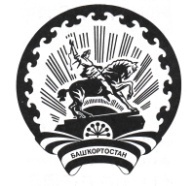 РЕСПУБЛИКА   БАШКОРТОСТАНСовет  сельского поселенияМаксим – Горьковский  сельсоветмуниципального района  Белебеевский район452014, с. ЦУП им. М, Горького, ул. Садовая, д.3         Тел. 2-08-98, факс: 2-08-98НаименованиеподаркаХарактеристика подарка, его описаниеКоличествопредметовСтоимость в рублях <*>2.3.Итого